МУНИЦИПАЛЬНОЕ ОБРАЗОВАНИЕ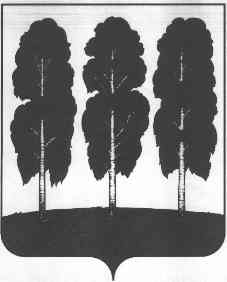 БЕРЕЗОВСКИЙ РАЙОНХанты-Мансийский автономный округ – ЮграАДМИНИСТРАЦИЯ БЕРЕЗОВСКОГО РАЙОНАКОМИТЕТ СПОРТА И МОЛОДЕЖНОЙ ПОЛИТИКИПРИКАЗ10.09.2021                                                                                                            №  48-одпгт. БерезовоО проведении конкурсного отбора по предоставлению социально ориентированным некоммерческим организациям субсидии из бюджета Березовского района на финансовое обеспечение затрат, связанных с оказанием общественно полезных услуг в сфере спортаВ соответствии с Порядком предоставления социально ориентированным некоммерческим организациям субсидии из бюджета Березовского района на финансовое обеспечение затрат, связанных с оказанием общественно полезных услуг в сфере спорта от 11.08.2021 № 927 (далее – Порядок предоставления субсидии), перечнем (комплексом) услуг, которые могут быть переданы на исполнение негосударственным организациям, в том числе социально ориентированным некоммерческим организациям, утвержденным приказом Комитета спорта и молодежной политики от 19.01.2021 № 01-од,ПРИКАЗЫВАЮ:Провести в период с 22.09.2021 года по 21.10.2021 года Конкурс на предоставление субсидий из бюджета Березовского района на реализацию проектов  на 2021 год в области спорта (далее – конкурсный отбор), направленных на:1.1.	«Организация и проведение официальных спортивных мероприятий»     «Обеспечение доступа к объектам спорта»«Обеспечение участия лиц проходящих спортивную подготовку, в спортивных соревнованиях»«Спортивная подготовка по олимпийским видам спорта»«Спортивная подготовка по неолимпийским видам спорта»Утвердить:2.1.Заявку на участие в конкурсном отборе согласно приложению 1 к настоящему приказу;2.2.Информационную карту проекта (программы) согласно приложению 2 к настоящему приказу;2.3.Календарный план по реализации мероприятий проекта (программы) согласно приложению 3 к настоящему приказу; 2.4.Смету расходов на реализацию мероприятий проекта (программы) согласно приложению 4 к настоящему приказу;3.Отделу спорта Комитета спорта и молодежной политики администрации Березовского района обеспечить размещение объявления о проведении конкурсного отбора на официальном сайте администрации Березовского района в срок до 22.09.2021 года. 4.Контроль за исполнением настоящего приказа оставляю за собой. Председатель Комитета                                                                                 В.А. ДейнекоПриложение 1 к приказу Комитета спорта и молодежной политики администрации Березовского района от «10» сентября 2021 г. № 48-одЗаявкана участие в конкурсном отборе на предоставление социально ориентированным некоммерческим организациям субсидии из бюджета Березовского района на финансовое обеспечение затрат, связанных с оказанием общественно полезных услуг в сфере спортаДостоверность информации в настоящей заявке, представленной на участие в конкурсе, подтверждаю.С условиями конкурсного отбора и порядка предоставления субсидии ознакомлен (на) и согласен (на). Даю согласие на обработку персональных данных, указанных в заявке. ___________________________    _______________    _________________________  (наименование должности                   (подпись)              (фамилия, инициалы)руководителя организации) «___» __________ 20___ г.       М.П.»Приложение 2 к приказу Комитета спорта и молодежной политики администрации Березовского района от «10» сентября 2021 г. № 48-од	Информационная карта проекта (программы)Достоверность сведений, указанных на данной странице, подтверждаю __________________________          (подпись)Достоверность информации (в том числе документов), представленной в составе заявки, подтверждаю. С условиями конкурсного отбора и предоставления финансовой поддержки из бюджета Ханты-Мансийского автономного округа – Югры ознакомлен и согласен.________________________________              ___________               _______________(наименование должности руководителя)           (подпись)                  (фамилия, инициалы)"__" ____________ 20__ г.      М.П.Приложение 3 к приказу Комитета спорта и молодежной политики администрации Березовского района от «10» сентября 2021 г. № 48-одКалендарный план по реализации мероприятий проекта (программы)_____________________________________________________________________________(название проекта (программы))_____________________________________________________________________________(полное наименование некоммерческой организации)Получатель субсидии: __________________                          ___________________                      ______________              (Должность)                                                 (Подпись)	    (Ф.И.О)                                        МППриложение 4 к приказу Комитета спорта и молодежной политики администрации Березовского района от «10» сентября 2021 г. № 48-одСмета расходов на реализацию мероприятий проекта (программы), на которые предоставляется субсидия__________________________________________________________________________ (название проекта (программы)__________________________________________________________________________ (полное наименование некоммерческой организации)Получатель субсидии: __________________                          ___________________                      ______________              (Должность)                                                 (Подпись)	    (Ф.И.О)                                        МП628140, ул.Астраханцева, 54, пгт. Березово, Ханты-Мансийский автономный округ - Югра,Тюменская областьПредседатель: (34674) 2-16-35Специалисты: (34674) 2-32-032-21-36, 2-31-80Экономисты: (34674) 2-31-88Бухгалтерия: (34674) 2-31-74 E-mail: sport@berezovo.ru (полное наименование некоммерческой организации)(полное наименование некоммерческой организации)Сокращенное наименование некоммерческой организацииОрганизационно-правовая формаДата регистрации организации (при создании до 1 июля 2002 года)Дата внесения записи о создании в Единый государственный реестр юридических лиц (при создании после 1 июля 2002 года)Основной государственный регистрационный номерКод по общероссийскому классификатору продукции (ОКПО)Код(ы) по общероссийскому классификатору внешнеэкономической деятельности (ОКВЭД)Индивидуальный номер налогоплательщика (ИНН)Код причины постановки на учет (КПП)Номер расчетного счетаНаименование банкаБанковский идентификационный код (БИК)Номер корреспондентского счетаАдрес (место нахождения) постоянно действующего органа некоммерческой организацииПочтовый адресТелефонСайт в сети ИнтернетАдрес электронной почтыНаименование должности руководителяФамилия, имя, отчество руководителяЧисленность работниковЧисленность добровольцевЧисленность учредителей (участников, членов)Общая сумма денежных средств, полученных некоммерческой организацией в предыдущем году, из них:взносы учредителей (участников, членов)гранты и пожертвования юридических лицпожертвования физических лицсредства, предоставленные из федерального бюджета, бюджетов субъектов Российской Федерации, местных бюджетовдоход от целевого капиталаИнформация о видах деятельности, осуществляемых некоммерческой организацией____________________________________________________________________________ (полное наименование некоммерческой организации)____________________________________________________________________________ (полное наименование некоммерческой организации)Общее описание проекта (программы)Общее описание проекта (программы)Наименование проекта (программы) Концепция проекта (программы) Сроки реализации проекта (программы)Цели проекта (программы)Задачи проекта (программы) Целевая аудитория проекта (программы) Охват целевой аудитории, чел.Обоснование социальной значимости и актуальности проекта (программы)Содержание проекта (программы) Содержание проекта (программы) Механизм реализации проекта (программы) Используемые технологии и формы работы с целевой аудиториейСоставные мероприятия проекта (программы)Достигнутые цели и задачиКадровое обеспечение проекта (программы)Кадровое обеспечение проекта (программы)Количество членов организации и добровольцев, участвующих в реализации проекта, включая опыт работы и образованиеФинансово-экономическое обоснование проекта (программы) Финансово-экономическое обоснование проекта (программы) Общая сумма расходов на реализацию проекта (программы)Материально-техническое оснащение участника конкурсаИсточники финансирования проекта (программы), включая собственные средства, привлеченные средства Мероприятия(поквартально)Сроки (месяцы) проведения мероприятия в соответствующем кварталеОбъем финансовых средств, используемых на мероприятие за счет субсидии (руб.) в соответствующем кварталеИтого:Итого:№ п/пНаправления расходовФинансирование (руб.)Финансирование (руб.)№ п/пНаправления расходовВсего на проектВ том числе за счет субсидии1